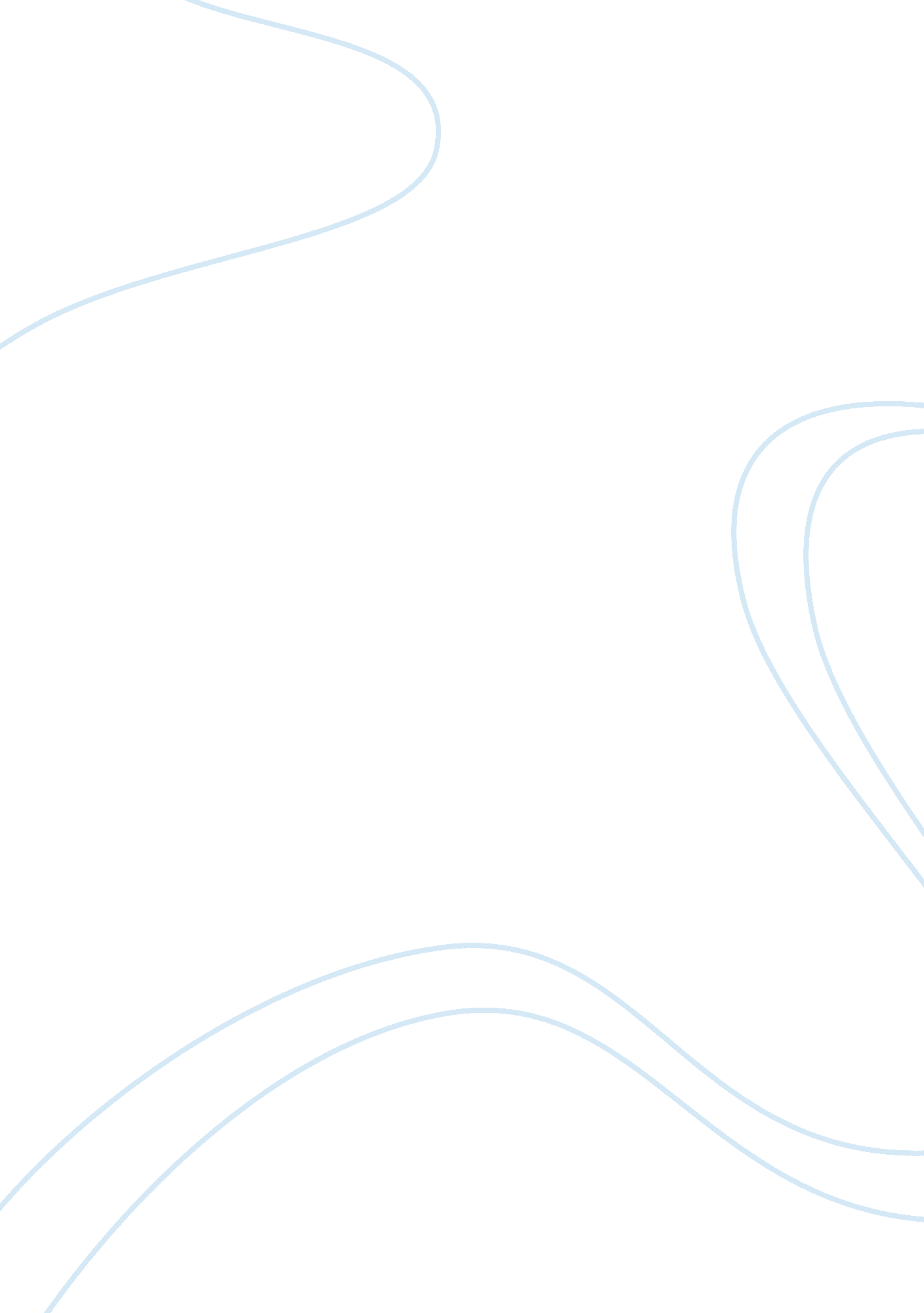 In become a pathological citizenship. therefore, iEntertainment, Games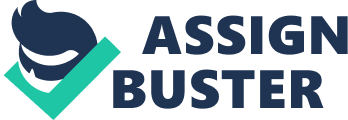 In myopinion, the violence in media highly influence people, as our brains arehighly sensitive when it comes to acknowledging new information. Our brain isnot able to tell the difference between fiction and reality that is why we areafraid after watching horror movies. Some people are more sensitive to it thatothers and by this more likely to experience disturbance between fiction andreality. However, some of the sources that I have researched disagree with thisstatement. They believe that media has no effect on our nerve system, mentaldevelopment or our behavior. Overall, the opinion on this issue isdivided.  Introduction: I decidedto concentrate and evaluate quite important issue, “ Does violence in mediapromotes violence in society?” I decided to choose this issue, as in the futureI am planning on becoming a psychologist. I found this topic reallyfascinating, as it’s a global issue that affects all of us, yet not many peopleare aware of this. I grow up in the after communist system, where the videogames or violent films were a taboo issue. People strongly believed that bypromoting violence in media the future generation will be more likely to becomea pathological citizenship. Therefore, I grow up in a completely differentenvironment that my younger siblings. Since they were born, they had freeaccess to all type of games and films, as the age range has dropped drasticallyto catch up with the changing society needs. By observing their behavior, Irealized how different they are in acting and responding to particularsituations. It really made me think, “ Can media really influence us so much”? Nowadays, we have really easy access to any type of media. It’s a very controversialissue as some people can’t imagine their lives without it. They violence inmedia is increasing drastically and it makes people craving for more action andmore violence as our emotional system gets used to it and need more stimuli tomake us feel exited again and to shock the audience. It might encourage peopleto cross some lines and break the rules in the name of looking for moresatisfying entertainment. It most likely can lead to violence behavior, as thisis what people been watching their entire life. They been raised on violentpatterns which helped them to get rid of our natural instincts, like fear fromdeath or blood. Also, their feeling was more likely reduced, such as fear, empathy, love or compaction. It changes people’s behavior and it might lead tochanges in the social system, media violence is not different from other riskfactors for aggression.      Aims  In relationto the influence of TV on people: • Toinvestigate expert views and public opinion. • Toevaluate how effectively the impact of violence in TV influence people(especially young children)• Toevaluate the connection between the crimes and violent behaviors in real lifeand the promoted violence on TV Objectives• Toidentify, collate and analyze the views of academics and experts on theinfluence of violence in TV. • Todetermine and analyze public opinion. • To assessthe extent to which the promoted violence in media change our behavior• Toestablish and evaluate the impact of violence in media on our future generation• Toidentify, analyze and evaluate the sustainability features that promotedviolence in TV.• To assessthe effectiveness and impact of the media nowadays. Rationalefor research methods:• Researchof expert opinion will help with several of my key objectives, mainly linked tothe drastic change in behavior of the new generations. To gain a greaterunderstanding of the issue I am going to use some psychological experiments, articles, videos, and graphs produced by well-qualified psychologists. Inaddition, to make my work more reliable I am going to make my own questionnaire. In all cases, it will be important to consider and establish the credibilityand reliability of these sources.• Firstly, I will investigate whether there has been any relevant previous evidence thatviolence in media really rise the numbers of crime rates, e. g. news and to whatextent these are valid and reliable. I will carry out a survey and establishpeoples’ point of views including their expectations and the extent to whichthey feel these have been met. • I amparticularly interested in the views of more mature people, as they are thebest age group, as they lived long enough to spot the change of behavior in theyounger generation. Based on this I will also design and carry out my ownquestionnaire.• I aim tofind out if other people have noticed, the media influence. This can be done byadding questions to the surveys and questionnaires, focusing on whether theviolence presented in media have had negative affect on our generations’behavior or crime rates. It will be useful to see if people are aware of thechanges, what cause it and what is their opinion on it is. • I willresearch the influence of media on people and the psychological reasoning forit to explain and develop my point. To support this, I intend to interview somespecialist in the psychological behavior area. They will have first-handexperience of the impact of media and the negative effects of it. In addition, to develop my research I will interview some A-levels media students about thenegative and positive influences of media on people nowadays.  • Todetermine the strengths and weaknesses of the use of violence in TV, I willconsider the aims of the original designs and the extent to which these havebeen realized. I will research the psychological aspects, the rise in the crimerate and the changes in people’s behaviors. I will carry out some researchconcentrating on the psychological aspects of violence promoted in medianowadays. I have to recognize that my research may be limited because somerecords may not be available to the public or only available on request underfreedom of information regulations. 